 В соответствии со статьей 179 Бюджетного кодекса Российской Федерации, статьей 15 Федерального закона от 06.10.2003 г. № 131-ФЗ «Об общих принципах организации местного самоуправления в Российской Федерации» и на основании статьи 24 Устава муниципального образования Бузулукский районп о с т а н о в л я ю:1. Внести  в постановление администрации Бузулукского района от 01.02.2021 г.. № 64-п «Об утверждении Перечня муниципальных программ Бузулукского района на 2021 год» следующие изменения:1.1 Приложение к постановлению «Об утверждении Перечня муниципальных программ Бузулукского района на 2021 год» изложить в новой редакции согласно приложению к настоящему постановлению.2. Настоящее постановление вступает в силу со дня подписания и подлежит официальному опубликованию на правовом Интернет-портале Бузулукского района (www.pp-bz.ru).           3.Контроль  за исполнением  настоящего постановления возложить на  исполняющего обязанности  заместителя главы администрации района по экономическим вопросам   Скороварова А.В.Разослано:   в дело, А.Р. Альбаеву , А.Н. Евсюкову, М.В. Елькиной, А.В. Скороварову, Т.С. Успановой, структурным подразделениям и управлению администрации Бузулукского района, МКУ ЦБУ, счетной палате, МБУК «ЦКС Бузулукского района».Перечень  муниципальных программ Бузулукского района на 2021 год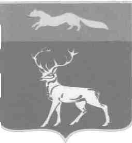                      АДМИНИСТРАЦИЯ МУНИЦИПАЛЬНОГО ОБРАЗОВАНИЯ                БУЗУЛУКСКИЙ РАЙОН         ОРЕНБУРГСКОЙ ОБЛАСТИ                     ПОСТАНОВЛЕНИЕ                 29.04.2021 № 342-п                             г.БузулукО внесении изменений в постановление администрации Бузулукского района от 01.02.2021 г. № 64-п «Об утверждении Перечня муниципальных программ Бузулукского района на 2021 год»Глава района 		                                                                                                                                 Н.А. Бантюков Приложение к постановлению  администрации района от 29.04.2021_№  342-п        №Наименованиемуниципальных программНаправления реализациимуниципальных программКоординатор муниципальных программЗаказчик муниципальных программОтветственныйисполнитель1.Экономическое развитие Бузулукского районаРеализация мероприятий Программы позволит: повысить эффективность муниципального управления; обеспечить повышение инвестиционной активности организаций, в том числе устойчивое развитие малого и среднего предпринимательства во всех отраслях реального сектора экономики; улучшить позиции района в рейтинге по результатам проводимой оценки эффективности деятельности органов местного самоуправления; способствовать  обеспечению  доступности  товаров и достижению равной конкурентной среды для всех участников товарного рынкаЗаместитель главы администрации района по экономическим вопросамАдминистрация муниципального образования Бузулукский районАдминистрация  муниципального образования Бузулукский район (отдел экономики администрации Бузулукского района (далее - ОЭ)2.Развитие системы образования Бузулукского районаФормирование образовательной сети, обеспечивающей равный доступ населения к услугам общего образования;- создание условий для безопасного и комфортного пребывания в образовательных организациях, в том числе через развитие материально-технической базы образовательных организаций;-увеличение охвата детей в т.ч. ясельного возраста дошкольным образованием, ликвидация очередей в дошкольные образовательные организации детей от 3 до 7 лет;- снижение неэффективных расходов, оптимизация сети образовательных организаций;-создание   новых мест в общеобразовательных организациях в соответствии с прогнозируемой потребностью и современными требованиями к условиям обучения, обеспечивающих односменный режим обучения в 1-11 классах в общеобразовательных организациях;- обновление состава и компетенций педагогических кадров общего образования, совершенствование механизмов мотивации педагогов к повышению качества работы и непрерывному профессиональному развитию;- формирование открытой информационно-образовательной среды начального общего, основного общего, среднего общего образования, в том числе для удовлетворения особых образовательных потребностей и реализации индивидуальных возможностей обучающихся;- модернизация содержания образования и образовательной среды в соответствии с требованиями федеральных государственных образовательных стандартов (ФГОС);- создание условий для инклюзивного образования детей с ограниченными возможностями здоровья и детей-инвалидов;- совершенствование муниципальной  системы оценки качества образования;-создание условий для организации отдыха и оздоровления детей в каникулярное время, формирование основ комплексного решения проблем организации детского отдыха, оздоровления;- совершенствование работы по выявлению, развитию и поддержке одаренных детей в Бузулукском районе и их самореализации;- создание эффективной системы школьного питания, ориентированной на укрепление здоровья обучающихся общеобразовательных организаций посредством повышения качества и безопасности питания;- создание условий для социализации и самореализации молодежи в Бузулукском районе;-обеспечение прав каждого ребенка жить и воспитываться в семье.Заместитель главы администрации района по социальным вопросамАдминистрация муниципального образования Бузулукский районОтдел образования администрации Бузулукского районаМуниципальное казенное учреждение «Ресурсно-методический центр по обслуживанию образовательных организаций» Бузулукского района Оренбургской области (МКУ «РМЦ ООО») (по согласованию)3.Развитие культуры и искусстваБузулукского района       Сохранение и развитие культурного потенциала и культурного наследия Бузулукского района Оренбургской области, его использование для укрепления единства общества посредством приоритетного культурного развитияЗадачами Программы являются:1. Сохранение единого культурного пространства и активизация культурного потенциала территорий2. Повышение социального статуса семьи как общественного института, обеспечивающего воспитание и передачу от поколения к поколению традиционных для российской культуры ценностей и норм3. Сохранение культурного наследия и создание условий для развития культуры4. Содействие формированию гармонично развитой личности, способной к активному участию в реализации государственной культурной политики5. Формирование новой модели культурной политики и информационного пространства культуры.Заместитель главы администрации района по социальным вопросамАдминистрация муниципального образования Бузулукский районМБУК «ЦКС Бузулукского района»;МБУ ДО «ДШИ Бузулукского района»;МБУК «Бузулукская ЦРБС»4.Защитник ОтечестваПроведение мероприятий к годовщине Победы в Великой Отечественной войне: единовременные выплаты инвалидам и участникам Отечественной войны, вдовам погибших (умерших) участников  Великой Отечественной войне, жителям блокадного Ленинграда, несовершеннолетним узникам нацистских концлагерей, тюрем и гетто.Оказание материальной помощи к памятным датам: в день вывода Советских войск из Афганистана – матерям погибших военнослужащих, инвалидам военно-боевых действий; участникам подразделения особого риска; участникам ликвидации аварии на Чернобыльской АЭС; героям Социалистического Труда, в связи с днем героев Отечества.Заместитель главы администрации района по социальным вопросамАдминистрация муниципального образования Бузулукский районАдминистрация муниципального образования Бузулукский район (ведущий специалист по социальным вопросам)5.Обеспечение жильем молодых семей  в Бузулукском районе Повышение уровня обеспеченности жильем молодых семей, улучшение жилищных условий не менее 5 молодых семей в Бузулукском районе. Сохранение доли оплаченных свидетельств на приобретение жилья от количества заявленных к оплате. Развитие и закрепление положительных демографических тенденций в Бузулукском районе. Укрепление семейных отношений и снижение социальной напряженности в Бузулукском районе. Заместитель главы администрации района по социальным вопросамАдминистрация муниципального образования Бузулукский районОтдел по делам несовершеннолетних, опеки и попечительства администрации  Бузулукского района 6.Обеспечение правопорядка  на территории Бузулукского районаСнижение уровня преступности на территории Бузулукского района Оренбургской области;-укрепление законности, правопорядка, обеспечение надежной защиты прав и свобод , имущественных и других интересов граждан и юридических лиц от преступных посягательств на территории Бузулукского района Оренбургской областиЗаместитель главы администрации района – руководитель аппаратаАдминистрация муниципального образования Бузулукский районАдминистрация муниципального образования Бузулукский район (кадрово-правовой отдел)7.Развитие сельского хозяйства и регулирование рынков сельскохозяйственной продукции, сырья и продовольствия Бузулукского районаПервый заместитель главы администрации района по оперативному управлениюАдминистрация муниципального образования Бузулукский районУправление сельского хозяйства   администрации Бузулукского района8.О противодействии коррупции в Бузулукском районеПроведение эффективной политики  по предупреждению коррупции в органах местного самоуправления муниципального образования Бузулукский район Оренбургской области;- обеспечение защиты прав и законных интересов граждан, общества и государства от проявления коррупции.Заместитель главы администрации района – руководитель аппаратаАдминистрация муниципального образования Бузулукский район Оренбургской областиАдминистрация муниципального образования Бузулукский район (кадрово-правовой  отдел)9.Развитие физической культуры, спорта и туризма в  Бузулукском  районесоздание условий  для совершенствования двигательной активности жителей района и формирования здорового образа жизни, удовлетворения потребностей в физическом развитии и совершенствовании через физкультурные и массовые спортивные мероприятия;- совершенствование процесса организационного и кадрового обеспечения системы физического воспитания, повышения квалификации работников физической культуры и спорта;- формирование позитивного имиджа и узнаваемости Бузулукского  муниципального района на туристском рынке;- сохранение и рациональное использование культурно-исторического и природного потенциала.Заместитель главы администрации района по социальным вопросамАдминистрация муниципального образования Бузулукский районАдминистрация Бузулукского района ( ОЭ), отдел по делам молодежи, спорту и туризму (далее – ОДМСиТ);Отдел образования администрации Бузулукского района (далее - ОО)Муниципальное бюджетное образовательное учреждение дополнительного образования детей Бузулукского района  «Детско-юношеская спортивная школа» (далее – ДЮСШ); (по согласованию)Муниципальное бюджетное учреждение «Межшкольный физкультурно-оздоровительный комплекс зимних видов спорта» Бузулукского района (далее - МБУ «МФОК зимних видов спорта») (по согласованию)10.Дополнительные меры          поддержки жителей Бузулукского района   в области охраны здоровьяЦель Программы:- обеспечение условий для удовлетворения потребностей населения в области охраны здоровья.Задачи Программы:- снижение заболеваемости населения Бузулукского района инфекционными заболеваниями.Заместитель главы администрации района по социальным вопросамАдминистрация муниципального образования Бузулукский районАдминистрация муниципального образования Бузулукский район (ведущий специалист по социальным вопросам) 11.Развитие системы градорегулирования в Бузулукском районе- обеспечение     устойчивого     развития     территорий сельских поселений Бузулукского района, развития инженерной, транспортной   и   социальной   инфраструктуры,   учета интересов  граждан  и  их  объединений, сельских поселений Бузулукского района;- обеспечение  соответствия  документов  территориального планирования  сельских поселений Бузулукского района    требованиям    статьи 26 Градостроительного кодекса Российской Федерации;- совершенствование муниципальных услуг, оказываемых организациям и гражданам, а также органам государственной власти и органам местного самоуправления на территории Бузулукского района.      Основные задачами Программы:- обеспечение    сельских поселений Бузулукского района актуализированными документами       территориального планирования, градостроительного зонирования,   документацией    по планировке   территории, получение сведений о границах муниципальных образований, населенных пунктов, функциональных и территориальных зон поселений, зон с особыми условиями использования территории в государственный кадастр недвижимости;- модернизация автоматизированной информационной системы обеспечения градостроительной деятельности администрации муниципального образования Бузулукский район (далее  -  АИСОГД);    - актуализация схемы территориального     планирования Бузулукского района.Первый заместитель главы администрации района по оперативному управлению Администрация муниципального образования Бузулукский районОтдел архитектуры и градостроительства администрации Бузулукского   района12.Обеспечение качественными услугами  жилищно-коммунального хозяйства населения Бузулукского районаМодернизация объектов коммунальной  инфраструктуры, в том числе путем привлечения долгосрочных частных инвестиций.   Повышение  эффективности  управления объектами коммунальной инфраструктуры. Обеспечение населения питьевой водой,  соответствующей требованиям безопасности    и безвредности, установленным санитарно- эпидемиологическими правилами.Формирование  фондов  капитального   ремонта общего имущества многоквартирных  домов.Организация новой системы финансирования и проведения капитального  ремонта  многоквартирных домов с использованием средств собственников жилья, кредитных продуктов банков и  различных механизмов государственной поддержки.Повышение качества, надежности и  доступности предоставления коммунальных услуг населению, а также эксплуатационных  характеристик общего имущества в  многоквартирном доме.Первый заместитель главы администрации района по оперативному управлениюАдминистрация муниципального образования Бузулукский районглавный специалист по ЖКХ администрации Бузулукского района (далее – главный специалист по ЖКХ)13.Управление муниципальными финансами и муниципальным долгом Бузулукского районаОбеспечение долгосрочной сбалансированности и устойчивости бюджетной системы;совершенствование планирования и исполнения местного бюджета;эффективное управление муниципальными долгом муниципальными активами Бузулукского района.Финансовый отдел администрации Бузулукского районаАдминистрация муниципального образования Бузулукский районФинансовый отдел администрации Бузулукского района14.Защита населения и территории от чрезвычайных ситуаций природного и техногенного характера, в муниципальномобразовании Бузулукский районПовышение защищенности населения и территории муниципального образования Бузулукский район от чрезвычайных ситуаций природного и техногенного характера. Задачи Программы:                                 - совершенствование функционирования Бузулукского районного звена Оренбургской территориальной подсистемы единой государственной системы предупреждения и ликвидации чрезвычайных ситуаций;- обеспечение эффективного предупреждения и ликвидация чрезвычайных ситуаций муниципального и межмуниципального характера;- защита населения и территории муниципального образования Бузулукский район от чрезвычайных ситуаций муниципального и межмуниципального характера;Первый заместитель главы администрации района по оперативному управлениюАдминистрация муниципального образования Бузулукский район Оренбургской областиНачальник отдела по делам ГО и ЧС администрации Бузулукского района15.Поддержка и развитие казачьих обществ на территории муниципального образования Бузулукский район Оренбургской областиДуховно-нравственное, военно-патриотическое и спортивное воспитание казачьей молодежи, возрождение и сохранение традиционных образа жизни, форм хозяйствования и самобытной культуры российского казачества, принципов общегражданского патриотизма, верного служения ОтечествуЗаместитель главы администрации района – руководитель аппаратаАдминистрация муниципального образования Бузулукский район Оренбургской областиАдминистрация муниципального образования Бузулукский район (организационный отдел администрации района)16.Создание системы кадастра недвижимости и управления земельно- имущественным комплексом  на территории  Бузулукского района- развитие государственного кадастра недвижимости на территории  муниципального образования Бузулукский район;-распоряжение земельными ресурсами, в том числе неразграниченными;-обеспечение доходной части консолидированного бюджета Бузулукского района;-обеспечение эффективного использования земли и иной недвижимости, вовлечение их в оборот, а также стимулирование инвестиционной деятельности на рынке недвижимости.Заместитель главы администрации района по экономическим вопросамАдминистрация муниципального образования Бузулукский район Оренбургской областиАдминистрация муниципального образования Бузулукского района, другие организации, привлекаемые для реализации Программы в порядке, установленном действующим законодательством (по согласованию).17.О мерах по противодействию терроризму на территории муниципального образования Бузулукский район Оренбургской областиСовершенствование организационных мер по повышению уровня межведомственного  взаимодействия по профилактике терроризма;- укрепление технической защищённости объектов с массовым пребыванием людей;Выработка эффективных мер противодействия реализации террористических угроз на основе проведения на территории района мониторинга складывающейся социально-экономической обстановки;Проведение информационно- пропагандистской работы, направленной на формирование у граждан бдительности по отношению к террористическим проявлениям;Дискредитация идей и практики деятельности террористических организаций, распространение в обществе негативного отношения к их деятельности;Первый заместитель главы администрации района по оперативному управлениюАдминистрация муниципального образования Бузулукский район Оренбургской областиАдминистрация муниципального образования Бузулукский район 18.Повышение эффективности управления муниципальной собственностью в Бузулукском районе   - повышение эффективности использования недвижимого имущества Бузулукского района;    - совершенствование и развитие имущественных и жилищных отношений на территории Бузулукского района;   - обеспечение жилыми помещениями отдельных категорий граждан, установленных законодательством Оренбургской области - создание условий для повышения доступности предоставления жилья детям-сиротам и отдельным категориям граждан;- создание комфортных  условий  для  проживания семьям  детей-сирот и семьям  отдельных  категорий граждан;Заместитель главы администрации района по экономическим вопросамАдминистрация муниципального образования Бузулукский район Оренбургской областиАдминистрация муниципального образования Бузулукский район , (отдел имущественных отношений администрации Бузулукского района), главы администраций сельпоссоветов (по согласованию).                    19.Повышение безопасности дорожного движения в муниципальном образовании Бузулукский район Оренбургской областиповышение правовой грамотности участников дорожного движения и их дисциплины;- предупреждение опасного поведения участников дорожного движения;- совершенствование системы обучения детей и подростков правилам безопасного поведения на проезжей части в целях сокращения детского дорожно – транспортного травматизма.Первый заместитель главы администрации района по оперативному управлениюАдминистрация муниципального образования Бузулукский районАдминистрация муниципального образования Бузулукский район (главный специалист по механизации-главный инженер управления сельского хозяйства администрации района)20.Улучшение условий и охраны труда в муниципальном образовании Бузулукский район1. Внедрение механизмов управления профессиональными рисками в системе   управления охраной труда в организациях, расположенных на территории муниципального образования Бузулукский район.2. Информационное обеспечение и пропаганда охраны труда.3. Совершенствование лечебно-профилактического обслуживания работающего населения.4.Совершенствование нормативно-правовой базы муниципального образования в области охраны труда.5. Непрерывная подготовка работников по охране труда на основе современных технологий обучения.Первый заместитель главы администрации района по оперативному управлениюАдминистрация муниципального образования Бузулукский районАдминистрация муниципального образования Бузулукский район, ГКУ «ЦЗН г. Бузулука» (по согласованию)21.Противодействие экстремизму и гармонизация межэтнических и межконфессиональных отношений на территории муниципального образования Бузулукский районРеализация  на территории муниципального образования Бузулукский район Оренбургской области государственной политики по противодействию экстремизму и гармонизации межэтнических и межконфессиональных отношений, повышению уровня безопасности граждан.Задачами Программы являются:1.Распространение норм и установок толерантного сознания и поведения, формирование уважительного отношения к этнокультурным и конфессиональным различиям.2.Совершенствование организационных мер по повышению уровня межведомственного взаимодействия  по профилактике экстремизма и гармонизации межэтнических и межконфессиональных отношений;3.Выработка эффективных мер противодействия реализации экстремистских проявлений на основе проведения на территории района мониторинга складывающейся социально-экономической обстановки;4.Совершенствование системы профилактических мер, направленных на снижение уровня конфликтности в межнациональных и этноконфессиональных отношениях, и получение своевременной и достоверной информации об этнических процессах и состоянии межнациональных отношений;5.Проведение информационно-пропагандистской работы, направленной на формирование у граждан толерантного поведения, способствующего противодействию экстремизму в обществе и формированию гармонизации межэтнических и межконфессиональных отношений;6.Дискредитация идей и практики деятельности экстремистских организаций, распространение в обществе негативного отношения к их деятельности;7.Создание условий для повышения эффективности межнационального, межэтнического и межконфессионального диалога, формирование духовно-нравственной личности, свободной от националистических предрассудков.Заместитель главы администрации района по социальным вопросамАдминистрация  муниципального образования Бузулукский районАдминистрация муниципального образования Бузулукского района (отдел культуры администрации района)22Развитие муниципальной политики в муниципальном образовании Бузулукский район Оренбургской области на 2017 - 2022 гг.                                                                                                                                                                                                                                                                                                                                                                                                                                                                                                                                                                                                                                                                                                                                                                                                                                                                                                                                                                                                                                                                                                                                                                   совершенствование нормативно-правовой    базымуниципальной службы  в муниципальном образовании Бузулукский район Оренбургской области;реализация мероприятий по  противодействиюкоррупции, выявлению и разрешению конфликта интересов на муниципальной службе;применение    эффективных   методов    подбораквалифицированных кадров для муниципальной  службы;повышение  эффективности  муниципальной  службы  и результативности     профессиональной      служебной деятельности муниципальных служащих;совершенствование  организационных   и правовых механизмов профессиональной  служебной  деятельности муниципальных служащих в  целях  повышения  качества муниципальных  услуг,   оказываемых   муниципальными органами гражданам и организациям;осуществление  финансово - хозяйственного, организационно - технического, правового, документационного, аналитического и информационного обеспечения исполнения полномочий администрации МО Бузулукский район;обеспечение открытости деятельности органов исполнительной власти  Бузулукского района;поддержание имиджа Бузулукского района как территории, комфортной для проживания и ведения бизнеса, с помощью информационно коммуникационных средствЗаместитель главы администрации района – руководитель аппаратаАдминистрация  муниципального образования Бузулукский районАдминистрация муниципального образования Бузулукский район23Комплексные меры противодействия злоупотреблению наркотиками и их незаконному обороту в Бузулукском районе-организация взаимодействия территориальных органов, федеральных органов исполнительной власти и органов местного самоуправления по противодействию незаконному обороту наркотических средств, психотропных веществ;- своевременное выявление причин и условий, способствующих распространению наркомании, организация комплексных мероприятий по их эффективному устранению;- совершенствование пропаганды здорового образа жизни, формирование осознанной потребности в отказе от принятия наркотиков и других психоактивных веществ в подростковой и молодежной среде, совершенствование системы профилактики распространения наркомании и связанных с ней правонарушений среди различных категорий населения.Заместитель главы администрации района по социальным вопросам.Администрация муниципального образования Бузулукский районАдминистрация муниципального образования Бузулукский район (отдел по делам молодежи, спорту и туризму   (далее - отдел ОДМСиТ), отдел образования администрации муниципального   района)24Обеспечение жильем работников бюджетной сферыОбеспечение благоустроенным жильем работников бюджетной сферыЗаместитель главы администрации района по социальным вопросамАдминистрация муниципального образования Бузулукский районОтдел имущественных отношений администрации муниципального образования Бузулукского района25Развитие транспортной системы Бузулукского района оренбургской областиСодержание автомобильных дорог местного значения Бузулукского района Оренбургской областиПервый заместитель главы администрации района по оперативному управлениюАдминистрация муниципального образования Бузулукский районАдминистрация муниципального образования Бузулукский район (главный специалист по механизации-главный инженер управления сельского хозяйства администрации района)26Комплексное развитие сельских территорий Бузулукского района на 2020-2025 годы»Сохранение численности сельского населения.Создание комфортных условий жизнедеятельности в сельской местности.Первый заместитель главы администрации района по оперативному управлениюАдминистрация муниципального образования Бузулукский районОтдел архитектуры и градостроительства администрации Бузулукского   района